The Organization’s Accomplishments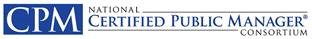 Key Initiatives in YearGeneral Board BusinessThe NCPMC continued to work toward accomplishing more committee work and consortium business regularly throughout the year. Online officers and executive council meetings and frequent contact with work groups increased communication between, and productivity of, the council, goal teams, task forces and individual members. Democratic Rules of Order for meeting management was implemented.The revenue stream was identified as a too low to sustain the large body and number of projects needed to advance the NCPMC.  A new budget including dues increases, a raise for the administrator, and money earmarked for certain projects was passed.After several years of consideration, ASPA voted to endorse the CPM programs and future collaboration with ASPA was put on the table for considerationIt was noted that AACPM was struggling to survive after merging with ASPA.  There was a deep drop in membership, and their future at this point was unknown.Committees/Goal TeamsThe Governance Committee completed a major review and realignment of our Constitution and Bylaws.  SOPs were still undergoing updates.Improving Operations continued to work on improving communications and made recommendations which were approved by the board for provide long term financial viability.Task Force Work CompletedAn International Programs task force was created to inform a policy recommendation regarding possible international CPM certification. Initial findings were reported at the annual meeting, and committee was tasked to continue its work  An ASPA Partnership Task Force reported on areas of concern and positivity regarding a possible relationship or alliance with ASPA.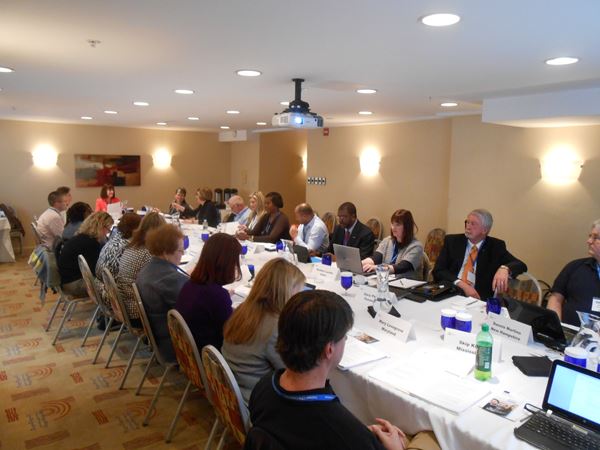 